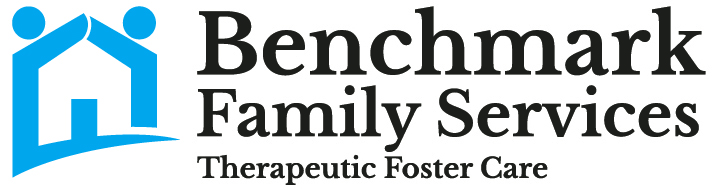 Fax www.benchmarkfamilyservices.orgMedical StatementFor Foster Parents and All Household Members Patient Name: _____________________________________D.O.B:______________________Date of Appointment: __________________Please respond to each of the following questions to the best of your ability: 1. To your knowledge, does this individual suffer from any illness that would be detrimental to the care of a foster/adoptive child placed in his or her home? 															 Yes		 No2. To your knowledge, Is this individual physically able to provide necessary care for a foster child?							 N/A		 Yes		 No	3. To your knowledge, are there any chronic disorders for which this individual has received treatment? 									 Yes		 No4. To your knowledge, is this individual currently taking medication? (If so please list current medications and reasons in the box below).						 Yes		 No5. To your knowledge, is this individual experiencing any physical, behavioral, or emotional problems that would be detrimental to a foster/adoptive child placed in his or her home?							 Yes		 No6. Have you ever referred this individual for mental health services or treatment for alcohol/substance abuse?									 Yes		 No7. To your knowledge, is this individual up-to-date on their immunizations? 							 Yes		 No8. To your knowledge, does this individual suffer from a communicable or infectious disease that would present a health or safety risk to a child placed in his or her home?   Yes		 NoThis Section to be Completed by the Applicant/Patient/Parent or GuardianHealth HistoryDo you have or have you ever had any of the following?GENERAL:				YES	NO	COMMENTSMigraines or severe headaches				____________________________________Seizures, Convulsions, Epilepsy				____________________________________Diabetes, Sugar in Blood or Urine				____________________________________Unusual Lumps						____________________________________Arthritis, Joint Pain, Gout					____________________________________Emotional Problems, Depression				____________________________________Attempted Suicide					____________________________________EYES:Blurring, Changing Vision					____________________________________Glaucoma, Cataracts					____________________________________EARS:Trouble Hearing, Ringing					____________________________________HEART:Chest Pain, Shortness of Breath				____________________________________BLOOD/CIRCULATION:High Blood Pressure					____________________________________Stroke							____________________________________Varicose (Swollen) Veins					____________________________________Blood Clots in Leg, Lung					____________________________________Transfusions						____________________________________High Blood Cholesterol or Fat				____________________________________Asthma, Pneumonia, Emphysema				____________________________________LIVER:Hepatitis, Jaundice, Cirrhosis				____________________________________GALLBLADDER:Disease, Stones						____________________________________ABDOMEN:				Ulcer, Pain						____________________________________BOWELS:Polyps, Blood in Stool					____________________________________KIDNEY OR BLADDER:Blood/Pus in Urine					____________________________________Frequent Infections					____________________________________Stones							____________________________________EXTREMITIES (Arms, Hands, Legs, Feet)Loss of Feeling, Tingling, Burning				____________________________________Pain, Swelling, Tenderness				____________________________________Amputation						____________________________________Signature of Applicant: _____________________________________ Date: ________________(If patient is under 18 years of age then the parent or guardian’s signature is required) Authorization for Release of I authorize the physician or licensed health care professional completing this form to release any information he/she may have concerning my physical or mental health to: Benchmark Family Services, at the above address.  Further, I understand that by signing this form, I attest that the information provided herein is true and correct.  Patient Signature:_____________________________________Date:______________________(If patient is under 18 years of age then the parent or guardian’s signature is required) If you answered YES to any of the above questions other than question #2, please explain: Physician or Licensed Health Professional Signature:                                                                   Date:State License Number: Name of Physician or Licensed Health Professional (print or stamp):Physician’s or Licensed Health Professional’s AddressPhysician’s or Licensed Health Professional’s Phone Number:                                                                 Physician’s or Licensed Health Professional’s Fax Number:                                                                 